RAPORT PRZEPROWADZONEGO GŁOSOWANIANazwa sesji:	Sesja Nr XI 26-09-2019 rData głosowania:	26.09.2019Temat głosowania:	Podjęcie uchwały zmieniającej uchwałę w sprawie ustalenia regulaminu wynagradzania nauczycieli zatrudnionych w szkołach prowadzonych przez Gminę Mokrsko.Typ głosowania:	Normalne	Głosowanie zwykłe TAK, NIE, WSTTyp wyniku:	Większość zwykła	Uchwałę przyjmuje się większością głosów z uwzględnieniem kworum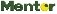 System kongresowy Deputy.	Data wydruku raportu:	26.09.2019 10:21:30	Nr systemowy: 6	Strona 1